                                Liceo José Victorino Lastarria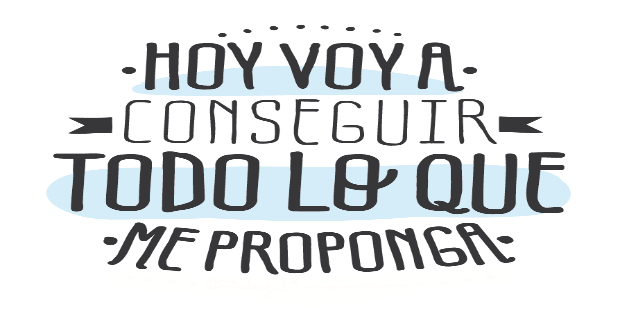                                                  Rancagua                           “Formando Técnicos para el mañana”                                   Unidad Técnico-PedagógicaINSTRUCCIONES La Guía correspondiente a esta semana considera el desarrollo de una GUÍA de TEORÍA y APLICACIÓN asociada a Introducción a Estadística la cual debes realizar siguiendo los contenidos descritos y los ejemplos dados en la misma y en la clase on-line asociadas al tema.   Recuerda que el cuaderno con todos los desarrollos solicitados durante este período de emergencia sanitaria se revisará y evaluará una vez que retornemos a clases regulares.Cualquier duda, consulta y/o envío de trabajos deben hacerlo al correo trabajoscuartom@gmail.comPalabras claves Variable Cualitativa, Variable Cuantitativa, Variable Discreta, Variable Continua, Variable Nominal, Variable Ordinal.Síntesis ConceptualSe entiende por variable y/o dato a los hechos o fenómenos observables que varían en su magnitud o denominación, y por lo tanto, están afectos a cálculo o medición. Se subdividen en cualitativos (nominales u ordinales) y cuantitativos (discretos o continuos). Son cuantitativos nominales aquellos datos que expresan en forma simple y directa atributos, propiedades, características o cualidades; sin ninguna otra implicancia. EjemplosSon cuantitativos ordinales aquellos datos que expresan atributos, propiedades, características o cualidades pero que asocian una jerarquía u orden.EjemplosSon cualitativos discretos aquellos datos que sólo se expresan a través de números enteros. En palabras simples, jamás se expresará como un número decimal u otro que no sea un número entero.EjemplosSon cuantitativos continuos aquellos datos que se expresan a través de cualquier tipo de número, dentro de los que existen en los llamados conjuntos numéricos (naturales, enteros, racionales, irracionales, etc.) En palabras simples, normalmente se expresan en números decimales u otros, pero también pueden ser números enteros.EjemplosEjercicios de AplicaciónA continuación se presentan un conjunto de variables y/o datos. Determine si son datos cualitativos nominales (CN), cualitativos ordinales (CO), cuantitativos discretos (CD) o cuantitativos continuos (CC).Una persona se presenta de la siguiente manera: “Mi nombre es Rodrigo, soy jefe de vendedores, tengo 35 años de edad y mido 1,74 metros”.Identifique los siguientes tipos de variables y/o datos mencionados en la presentación.Guía de Teoría y Aplicación – Matemáticas Guía de Teoría y Aplicación – Matemáticas Guía de Teoría y Aplicación – Matemáticas Guía de Teoría y Aplicación – Matemáticas Guía de Teoría y Aplicación – Matemáticas Guía de Teoría y Aplicación – Matemáticas PROFESOR(A):Jorge N. Liberona VillalobosJorge N. Liberona VillalobosNIVEL:Cuarto Año Enseñanza MediaCuarto Año Enseñanza MediaCONTENIDO:Clasificación de variables y datos estadísticos. CONTENIDO:Clasificación de variables y datos estadísticos. APRENDIZAJES ESPERADOS:Clasificar las variables y datos estadísticos.ACTITUD:Demostrar curiosidad e interés por resolver desafíos matemáticos, con confianza en las propias capacidades, incluso cuando no se consigue un resultado inmediato.ACTITUD:Demostrar curiosidad e interés por resolver desafíos matemáticos, con confianza en las propias capacidades, incluso cuando no se consigue un resultado inmediato.ACTITUD:Demostrar curiosidad e interés por resolver desafíos matemáticos, con confianza en las propias capacidades, incluso cuando no se consigue un resultado inmediato.ALUMNO(A):ALUMNO(A):ALUMNO(A):CURSO: CURSO: FECHA:VariableDatosColor de un lápizAzul, rojo, negro, verde, …VariableDatosGéneroMasculino, femeninoVariableDatosEscala de Evaluación FormativaMuy bueno, Bueno, Suficiente, InsuficienteVariableDatosTipo de labor en una empresaEmpleado, gerente, auxiliar de servicio, chofer, portero, guardia de seguridad, … VariableDatosNúmero de hermanos0, 1, 2, 3, 4, …VariableDatosCantidad de libros en un estante1, 2, 3, 4, 5, …VariableDatosPeso de una persona, medido en kilogramos54,6 – 38,2 – 47,5 – 60 – 42,3 …VariableDatosLongitud de un conjunto de “listones” de madera, medido en metros3,20 – 3,18 – 3,24 – 3 – 3,15 …Notas obtenidas por un alumno.Profesión de una persona.Número de hijos.Nacionalidad de una persona.Duración de una ampolleta.Número de pasajeros por bus que entra a un terminal.Color que presenta un conjunto de casas.Cantidad de bebida que contiene una botella.Número de camas por hotel.Estado civil que posee un grupo de personas.Sueldos en pesos de un conjunto de personas.Estaturas de un conjunto de personasGrado que posee un grupo de policías.Número de hojas que tiene un cuaderno.Cantidad de ambulancias por hospital.Marca y modelo de un conjunto de vehículos.Número de piezas defectuosas que produce diariamente una maestranza.Músicos preferidos por un grupo de estudiantesReligión que profesa un grupo de personas.Función o labor que cumple un grupo de personas en una empresa.Área de cada país europeo.Nombre de la capital de cada país actualmente reconocido.Longitud de mil tubos de ensayo, fabricados por una determinada empresa.Continente en que se encuentra cada uno de los 194 países actuales.Números de acciones diarias vendidas en una Bolsa de Comercio.Rodrigo35 años de edadJefe de vendedores1,74 metros de estatura